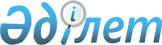 О проекте решения Совета Евразийской экономической комиссии "О продлении срока действия ставок ввозных таможенных пошлин Единого таможенного тарифа Таможенного союза в отношении сливочного масла, молочных паст, прочих жиров и масел, изготовленных из молока, а также в отношении творога и отдельных видов сыров"Решение Коллегии Евразийской экономической комиссии от 4 июня 2013 года № 120

      Коллегия Евразийской экономической комиссии решила:

      Одобрить проект решения Совета Евразийской экономической комиссии «О продлении срока действия ставок ввозных таможенных пошлин Единого таможенного тарифа Таможенного союза в отношении сливочного масла, молочных паст, прочих жиров и масел, изготовленных из молока, а также в отношении творога и отдельных видов сыров» (прилагается) и внести его для рассмотрения на очередном заседании Совета Евразийской экономической комиссии.      Председатель Коллегии

      Евразийской экономической комиссии         В. Христенко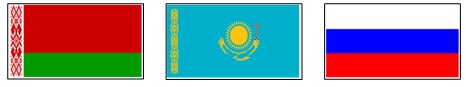 ЕВРАЗИЙСКАЯ ЭКОНОМИЧЕСКАЯ КОМИССИЯСОВЕТ

_______________________________________________________________ РЕШЕНИЕ О продлении срока действия ставок ввозных таможенных пошлин

Единого таможенного тарифа Таможенного союза в отношении

сливочного масла, молочных паст, прочих жиров и масел,

изготовленных из молока, а также в отношении творога 

и отдельных видов сыров      Совет Евразийской экономической комиссии решил:

      1. Продлить срок действия ставок ввозных таможенных пошлин Единого таможенного тарифа Таможеного союза (приложение к Решению Совета Евразийской экономической комиссии от 16 июля 2012 г. № 54), установленных Решением Совета Евразийской экономической комиссии от 27 февраля 2013 г. № 10 в отношении сливочного масла, молочных паст, прочих жиров и масел, изготовленных из молока, а также в отношении творога и отдельных видов сыров (коды 0405 10 110 0, 0405 10 190 0, 0405 10 300 0, 0405 10 500 0, 0405 10 900 0, 0405 20 100 0, 0405 20 300 0, 0405 20 900 0, 0405 90 100 0, 0405 90 900 0, 0406 10 200 2, 0406 10 200 3, 0406 10 200 9, 0406 10 800 0 ТН ВЭД ТС), по 31 августа 2013 г. включительно.

      2. В примечаниях 18С – 22С к Единому таможенному тарифу Таможенного союза слова «по 30.06.2013 включительно» заменить словами «по 31.08.2013 включительно».

      3. Настоящее Решение вступает в силу с 1 июля 2013 г. 
					© 2012. РГП на ПХВ «Институт законодательства и правовой информации Республики Казахстан» Министерства юстиции Республики Казахстан
				«  »   2013 г.№
г. МоскваЧлены Совета Евразийской экономической комиссии:Члены Совета Евразийской экономической комиссии:Члены Совета Евразийской экономической комиссии:От Республики

БеларусьОт Республики

КазахстанОт Российской

ФедерацииС. РумасК. КелимбетовИ. Шувалов